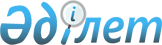 О некоторых вопросах субсидирования в области животноводства
					
			Утративший силу
			
			
		
					Постановление акимата Западно-Казахстанской области от 29 апреля 2014 года № 93. Зарегистрировано Департаментом юстиции Западно-Казахстанской области 21 мая 2014 года № 3539. Утратило силу постановлением акимата Западно-Казахстанской области от 20 января 2015 года № 9      Сноска. Утратило силу постановлением акимата Западно-Казахстанской области от 20.01.2015 № 9 (вводится в действие со дня первого официального опубликования).      В соответствии с Законом Республики Казахстан от 23 января 2001 года "О местном государственном управлении и самоуправлении в Республике Казахстан" и с постановлением Правительства Республики Казахстан от 18 февраля 2014 года № 103 "Об утверждении Правил субсидирования из местных бюджетов на развитие племенного животноводства, повышение продуктивности и качества продукции животноводства" акимат Западно-Казахстанской области ПОСТАНОВЛЯЕТ:



      1. Утвердить прилагаемые:

      1) норматив субсидий на возмещение до 100% затрат при организации искусственного осеменения маточного поголовья крупного рогатого скота в личных подсобных хозяйствах;

      2) критерии и требования к поставщикам.



      2. Государственному учреждению "Управление сельского хозяйства Западно-Казахстанской области", акимам районов и города Уральск принять необходимые меры по реализации данного постановления.



      3. Контроль за исполнением данного постановления возложить на заместителя акима области А. К. Утегулова.



      4. Настоящее постановление вводится в действие по истечении десяти календарных дней после дня первого официального опубликования.      Аким области                     Н. Ногаев      «СОГЛАСОВАНО»      Министр сельского хозяйства

      Республики Казахстан

      _____________А. С. Мамытбеков

      05.05.2014 год

Утверждено

постановлением акимата

Западно-Казахстанской области

от 29 апреля 2014 года № 93 Норматив

субсидий на возмещение до 100% затрат

при организации искусственного осеменения

маточного поголовья крупного рогатого скота

в личных подсобных хозяйствах

Утверждено

постановлением акимата

Западно-Казахстанской области

от 29 апреля 2014 года № 93 Критерии и требования к поставщикам
					© 2012. РГП на ПХВ «Институт законодательства и правовой информации Республики Казахстан» Министерства юстиции Республики Казахстан
				№Направление

субсидированияЕдиница

измеренияЕдиница

измеренияНормативы субсидий

за 1 единицу,

тенгеСкотоводствоСкотоводствоСкотоводствоСкотоводствоСкотоводство1Организация искусственного осеменения маточного поголовья крупного рогатого скота в личных подсобных хозяйствахголов2167,32167,3№Направление субсидированияКритерии и требования1.Организация искусственного осеменения маточного поголовья крупного рогатого

скота в личных

подсобных хозяйствах1. Наличие оригинала и копии договора по оказанию услуг по искусственному осеменению маточного поголовья

крупного рогатого скота в личных подсобных хозяйствах.2. Наличие справки-расчета затрат по оказанию услуг по искусственному осеменению одной головы маточного поголовья крупного рогатого скота в личных подсобных хозяйствах.3. Наличие оригинала и копии акта осеменения и акта обследования осемененного маточного поголовья крупного рогатого скота.4. Наличие оригинала и копии

договора на приобретение семени у отечественного племенного центра

(за исключением племенных центров).